أكاديمية دار عمان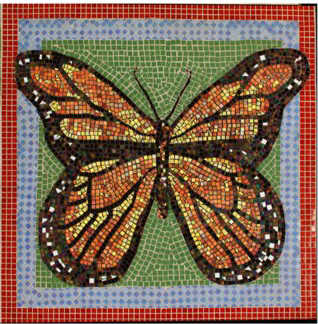 الفسيفساء الحجري :                                                24 ساعة تدريبيةالتعرف على أنواع الأحجار الفسيفسائيةالتدريب العملي على كيفية قص الأحجارالتدريب العملي على كيفية إلصاق الأحجار وعمل اللوحات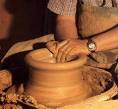 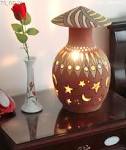 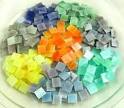 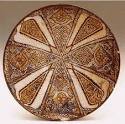 الخزف وتشكيل الطين يدويا والزخرفة :                           24 ساعة تدريبيةالتدريب على كيفية انتاج القطع الخزفية وزخرفتهاتقديم فكرة نظرية حول مكونات الطين ومصادر استخراجه وآلية عجنه وكيفية تخزينه بالطريقه السليمهتوضيح الطرق التي يمكن اتباعها في تشكيل الطين وطرق زخرفتها وتجفيفهاالتطبيق على كيفية صنع القطع الطينية بطرق التشكيل اليدوي وكيفية تنفيذ الزخارف عليها انتاج القطع الطينيه بطريقة القالب وكيفية صنع القالبالتطبيق العملي في عملية رسم الزخارف والأدوات اللازمه لتنفيذهاالتطبيق العملي في عملية التزجيجالتطبيق العملي في عملية حرق القطع الزخرفيه والتعرف على أنواع الأفران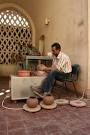 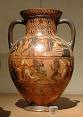 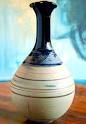 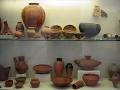 تشكيل الطين بطريقة الدولاب الكهربائي :                          24ساعة تدريبيةالتعرف على أنواع الطين وطريقة استخراجه وعملية عجنهالتدريب العملي على عملية تشكيل الطين بطريقة الدولابالتدريب العملي على عملية حرق الطين في الأفرانDar Amman Academy  ,Our ContactsPhone:+962  6 568 1117Mobile:+962 79 894 3445Mobile:+962 77 774 6931E-mail:info@darammanacademy.com